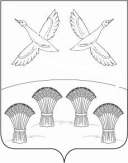 РЕШЕНИЕСОВЕТА СВОБОДНОГО  СЕЛЬСКОГО ПОСЕЛЕНИЯ ПРИМОРСКО-АХТАРСКОГО РАЙОНАот  21 декабря 2017 года                                                                         № 202хутор Свободный	О даче согласия на передачу в безвозмездное пользование сроком на 11 месяцев  ½ части  объекта жилого фонда Свободного сельского поселения Приморско-Ахтарского района для размещение филиала (территориально обособленного структурного подразделения) государственного автономного учреждения Краснодарского края «Многофункционального центра предоставления государственных и муниципальных услуг Краснодарского края» ( ГАУ КК «МФЦ КК»)	В соответствии п.4 ч.1 ст. 14 Федерального закона №131-ФЗ « Об общих принципах организации местного самоуправления в Российской Федерации», Закона Краснодарского края от 05 ноября 2014 года № 3039-КЗ «О закреплении за сельскими поселениями Краснодарского края вопросов местного значения», Устава Свободного сельского поселения,  Совет Свободного сельского поселения Приморско-Ахтарского района решил:            1. Передать в безвозмездное пользование  сроком на 11 месяцев - ½ часть помещения (литер  2 (кабинет № 1) площадью 14,8 кв. м. и ½ коридора ( литер 1) площадью 24,9 кв. м., в здании администрации Свободного сельского поселения Приморско-Ахтарского района, с кадастровым номером 23:25:0801018:37,  расположенного по адресу: Краснодарский край, Приморско-Ахтарский район, х. Свободный, ул. Ленина, 18, для  размещение филиала (территориально обособленного структурного подразделения) ГАУ КК «МФЦ КК» для организации предоставления государственных и муниципальных услуг населению согласно схеме размещения МФЦ Краснодарского края.	2. Главе администрации Свободного сельского поселения Приморско-Ахтарского района выполнить необходимые действия, связанные с передачей имущества в безвозмездное пользование.	3. Настоящее Решение подлежит обнародованию в установленном порядке.Глава Свободного сельского поселения   Приморско-Ахтарского района                                                     В.Н.СиротаАКТОбнародования решения Совета   Свободного сельского поселения Приморско-Ахтарского района от 21 декабря  2017 года № 202 «О даче согласия на передачу в безвозмездное пользование сроком на 11 месяцев  ½ части  объекта жилого фонда Свободного сельского поселения Приморско-Ахтарского района для размещение филиала государственного автономного учреждения Краснодарского края «Многофункционального центра предоставления государственных и муниципальных услуг Краснодарского края» ( ГАУ КК «МФЦ КК»)»от 21 декабря 2017 года                                                                                х. Свободный             Настоящим актом подтверждается обнародование Решения Совета Свободного     сельского    поселения      Приморско - Ахтарского    района    от 14 ноября  2017 года № 196 «О даче согласия на передачу в безвозмездное пользование сроком на 11 месяцев  ½ части  объекта жилого фонда Свободного сельского поселения Приморско-Ахтарского района для размещение филиала государственного автономного учреждения Краснодарского края «Многофункционального центра предоставления государственных и муниципальных услуг Краснодарского края» ( ГАУ КК «МФЦ КК»)»:Глава Свободного сельского поселения Приморско-Ахтарского района                                                   В.Н.Сирота№п/пМеста обнародования муниципальных правовых актов на территории Ахтарского сельского поселения Приморско-Ахтарского района Ф.И.О. ответственного лица, принявшего муниципальный правовой актДатаПодпись1Администрация  Свободного  сельского  поселения  Приморско-Ахтарского  района (х.Свободный, ул.Ленина 18)Г.П.Громс   21.12.2017 по 21.01.20182 Муниципальное  казенное  учреждение  сельский  дом культуры   хутора Свободного (х.Свободный, ул.Ленина 22)В.В.Сухановас   21.12.2017 по 21.01.20183Муниципальное  казенное учреждение   «Свободная поселенческая библиотека(х.Свободный, ул.Ленина 22)И.В.Ищенкос   21.12.2017 по 21.01.20184Муниципальное  казенное  учреждение  сельский  дом   культуры хутора Свободного (сельский  клуб хутора  Курчанскийадрес.: х.Курчанский, ул.Красная 37);В.В.Сухановас   21.12.2017 по 21.01.20185Муниципальное  казенное  учреждение  сельский  дом  культуры хутора Свободного (сельский клуб хутора Хорошилов; адрес : х.Хорошилов ул.Длинная б/н).В.В.Сухановас   21.12.2017 по 21.01.2018